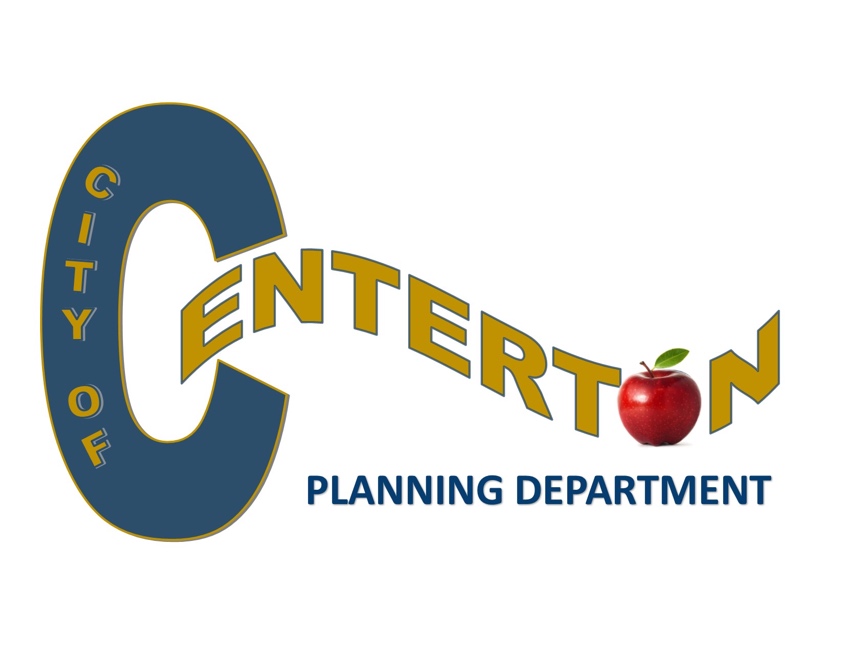 Career Opportunity  The Planning Department has an immediate opening for an Experienced City Planner Seeking qualified person with municipal planning experience to review various planning & zoning applications including subdivision & new development submittals for code compliance; coordinate with developers, engineers, & city staff; and prepare and present project reports to the Planning Commission.Must be proficient in Microsoft Office, and possess general clerical,organizational, & adept oral/written communications skills. Application at www.centertonar.usor visit https://www.indeed.com/job/city-planner-ii-d68ba3ac5fa95752Great benefits include Health insurance & APERS retirement plan. OPEN UNTIL POSITION FILLEDSUBMIT RESUMES and SALARY REQUIREMENTS TO careers@centertonar.usCity of Centerton is an equal opportunity employer